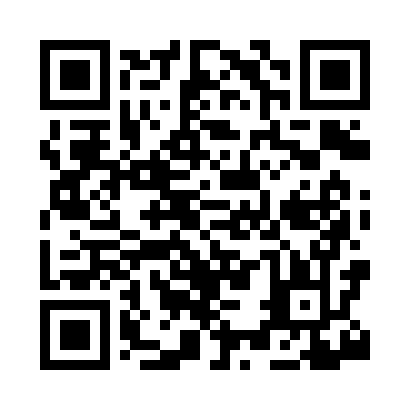 Prayer times for Stemley Cove, Alabama, USAMon 1 Jul 2024 - Wed 31 Jul 2024High Latitude Method: Angle Based RulePrayer Calculation Method: Islamic Society of North AmericaAsar Calculation Method: ShafiPrayer times provided by https://www.salahtimes.comDateDayFajrSunriseDhuhrAsrMaghribIsha1Mon4:165:3912:494:337:599:222Tue4:165:3912:494:337:599:223Wed4:175:4012:494:337:599:224Thu4:185:4012:504:347:599:215Fri4:185:4112:504:347:589:216Sat4:195:4112:504:347:589:217Sun4:195:4212:504:347:589:208Mon4:205:4212:504:347:589:209Tue4:215:4312:504:347:589:1910Wed4:225:4312:504:357:579:1911Thu4:225:4412:514:357:579:1812Fri4:235:4512:514:357:579:1813Sat4:245:4512:514:357:569:1714Sun4:255:4612:514:357:569:1715Mon4:255:4612:514:357:559:1616Tue4:265:4712:514:357:559:1617Wed4:275:4812:514:357:549:1518Thu4:285:4812:514:357:549:1419Fri4:295:4912:514:357:539:1320Sat4:305:5012:514:357:539:1321Sun4:315:5012:514:357:529:1222Mon4:315:5112:514:357:529:1123Tue4:325:5212:514:357:519:1024Wed4:335:5212:514:357:509:0925Thu4:345:5312:514:357:509:0826Fri4:355:5412:514:357:499:0727Sat4:365:5412:514:357:489:0628Sun4:375:5512:514:357:489:0529Mon4:385:5612:514:357:479:0430Tue4:395:5612:514:357:469:0331Wed4:405:5712:514:357:459:02